SRI RAMKRISHNA SARADA VIDYA MAHAPITHAInternal AssessmentSemester – VI (2019 – 2020)Bengali, HonoursCC - 13(Course Name: সংস্কৃত ও ইংরেজি সাহিত্যের ইতিহাস)পূর্ণমানঃ ১০ (প্রতিটি প্রশ্নের মান ০১)যে-কোনো দশটি সঠিক উত্তরে টিক () চিহ্ন দাওঃ-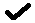 ১) রামায়ণের শ্লোক সংখ্যা-ক) ১২ হাজার, খ) ১৮ হাজার, গ) ২২ হাজার, ঘ) ২৪ হাজার।২) মহাভারতের পরিশিষ্ট অংশকে বলা হয়_ক) কুমারসম্ভব কাব্য, খ) হরিবংশ, গ) লঙ্কাকাণ্ড, ঘ) হর্ষচরিত।৩) কালিদাসের শ্রেষ্ঠ গীতিকাব্য হল-ক) রঘুবংশ, খ) ঋতুসংহার, গ) মেঘদূত, ঘ) কুমারসম্ভব।৪) কালিদাসের শ্রেষ্ঠ মহাকাব্য হল-ক) মেঘদূত, খ) কুমারসম্ভব, গ) রঘুবংশ, ঘ) ঋতুসংহার।৫) ‘মৃচ্ছকটিক’ শব্দের অর্থ-ক) যানবাহন, খ) মাটির গাড়ি, গ) বসন্তসেনা, ঘ) অলঙ্কার ন্যাস।৬) ‘সমস্ত কাদম্বরী কাব্য একটি চিত্রশালা’ অভিমতটি আছে রবীন্দ্রনাথের কোন প্রবন্ধগ্রন্থে-ক) প্রাচীন সাহিত্য, খ) সাহিত্য, গ) বিচিত্র প্রবন্ধ, ঘ) পঞ্চভূত।৭) ভাসের নাটকগুলি আবিষ্কার ও প্রকাশ করেছিলেন-ক) টি. জি. শাস্ত্রী, খ) চারুদত্ত, গ) বাণভট্ট, ঘ) গ্যেটে।৮) ‘গীতগোবিন্দ কাব্য’ কোন সম্প্রদায়ের কাছে ভক্তিকাব্য রূপে মর্যাদা পেয়েছিল-ক) শাক্ত, খ) সুফি, গ) বৈষ্ণব, ঘ) বৌদ্ধ।৯) পঞ্চমবেদ বলা হয়-ক) রামায়ণ-মহাভারত, গ) হর্ষচরিত, গ) অভিজ্ঞান শকুন্তলম, ঘ) হরিবংশ।১০) রামায়ণের কোন কোন অংশ প্রক্ষিপ্ত বলে মনে হয়-ক) বালকাণ্ড ও উত্তরকাণ্ড, খ) অরণ্যকাণ্ড ও উত্তরকাণ্ড, গ) অযোধ্যাকাণ্ড ও কিষ্কিন্দ্যকাণ্ড,ঘ) লঙ্কাকাণ্ড ও সুন্দরকাণ্ড।১১) চসারের শ্রেষ্ঠ সাহিত্যকীর্তি কি-ক) ট্রয়লাস এণ্ড ক্রেসিডা, খ) ক্যান্টারবেরি টেলস, গ) রোমান্ট অফ দি রোজ, ঘ) দি বুক অফ ডাচেস।১২) ‘ডন জুয়ান’ কার লেখা-ক) কীটস, খ) বায়রণ, গ) শেলী, ঘ) চসার।১৩) মিলটনের সার্থক মহাকাব্যটির নাম-ক) স্যামসন এগোনিস্ট, খ) প্যারাডাইস লস্ট, গ) প্যারাডাইস রিগেন, ঘ) টিন্টার্ন আবে।১৪) লিরিকাল ব্যালার্ডস- এর প্রকাশকাল-ক) ১৬৫৮ খ্রিঃ, খ) ১৭৮৯ খ্রিঃ, গ) ১৭৯৮ খ্রিঃ, ১৯০৫ খ্রিঃ।১৫) শেক্সপীয়রের একটি ট্র্যাজেডি নাটক-ক) রিচার্ড টু, খ) ওথেলো, গ) কমেডি অফ এররস, ঘ) মার্চেন্ট অফ ভেনিস।১৬) ‘পোয়েট লরেট’ উপাধি পেয়েছিলেন-ক) মিলটন, খ) ওয়ার্ডস ওয়ার্থ, গ) শেলী, ঘ) কীটস।১৭) ‘ওড টু অট্ম’ কার লেখা-ক) চার্লস ডিকেন্স, খ) এলিয়ট, গ) ট্মাস হার্ডি, ঘ) কীটস।১৮) এলিয়টের সার্থক ও জনপ্রিয় কাব্য-ক) দি ওয়েস্টল্যাণ্ড, খ) দি হলোম্যান, গ) দি স্যাক্রেড উড, ঘ) দি ফোর কোয়ারটেটস।১৯) ‘আইভ্যান-হো’র বিষয়-ক) ধর্মযুদ্ধ, খ) ত্রিকোণ প্রেম, গ) রাজনৈতিক, ঘ) ঐতিহাসিক।২০) ‘ডেভিড কপারফিল্ড’এর প্রকাশকাল-ক) ১৮৩৬খ্রিঃ, খ) ১৮৫০ খ্রিঃ, গ) ১৮৫৪ খ্রিঃ, ১৮৬৫ খ্রিঃ।উত্তরমালাঃ১) ঘ, ২) ঘ, ৩) গ, ৪) গ, ৫) খ, ৬) ক, ৭) ক, ৮) গ, ৯) ক, ১০) ক, ১১) ক, ১২) খ, ১৩) খ, ১৪) গ,১৫) খ, ১৬) খ, ১৭) ঘ, ১৮) ক, ১৯) খ, ২০) খ।